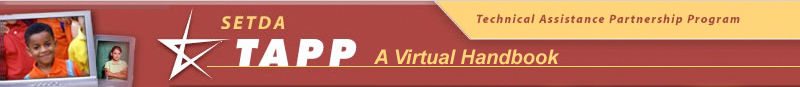 Pennsylvania TAPPIntroductionThis study examines the implementation and impact of a home computer initiative for 5th grade students.  The program, conducted with funding from the U.S. Department of Education grant, was designed to build upon similar efforts already in place in several Pennsylvania school districts.  By presenting information about the study’s methodology, this report is also intended to inform the efforts of other states that are interested in using an experimental design to examine the impact of an educational technology initiative.A growing body of research pointing to a positive relationship between computer use and student engagement and achievement has made the continuing digital divide a pressing concern among educators and policymakers. As a result, home computer programs intended to redress gaps in access and level the educational playing field have become more common in school districts around the nation.In spite of the proliferation of these initiatives, few empirical studies have employed rigorous experimental designs that allow for an examination of the impact of providing students with home access to computers, and the results of existing studies that employ non-experimental designs are viewed by many as inconclusive. This report presents findings from an evaluation of a home computer intervention that used a rigorous experimental design to assess the intervention’s impact on a range of student and parent outcomes.The evaluation of the Student and Parent Access to Recycled Computers (SPARC) program was designed to assess the impact of providing refurbished computers and dial-up Internet access to the families of 5th grade students in four urban communities in eastern Pennsylvania. The 3-year study randomly assigned 355 5th grade students across 22 schools to either a treatment or control group (all of these students resided in households that reported not having a working home computer in the months prior to the intervention). During the 2004–05 school year, students randomly assigned to the treatment group received a refurbished Dell Pentium II/III computer, a printer, a pair of speakers, free dial-up Internet access through America Online, access to toll-free technical assistance, access to a website that provided links to educational sites, and the opportunity to participate in monthly training sessions about how to make use of learning technologies. In order to provide parity, students assigned to the control group received these same benefits at the end of the 2004–05 school year.Research QuestionsA primary objective of the study was to examine whether the provision of home computers and Internet access (1) increases the frequency with which students use these tools for academic, informational, and recreational purposes, (2) improves students’ skills at using these tools, (3) increases students’ interest in school and specific academic subjects, (4) improves student performance and achievement, (5) increases parents’ frequency of use and technical proficiency, and (6) increases parental involvement in their children’s education. The study also explored whether there are conditions under which the provision of home computers is more or less likely to improve student achievement and/or increase parental involvement in their child’s education.  A secondary study objective was to document the practical issues that need to be considered when using refurbished computers to bridge the digital divide.  An additional, but equally important objective was to assess the feasibility of using experimental designs to study the impact of educational interventions and develop data collection and evaluation tools for use by state and local school systems.MethodologyThe use of random assignment provided a robust framework for attributing student and parent outcomes to the effects of the SPARC intervention. Within-classroom random assignment was used to ensure an equal distribution of treatment and control students in each class, thereby allowing us to control for possible confounding variables associated with the instructional practices of individual teachers. Random assignment occurred in September 2004, with 178 students assigned to the treatment group and 176 assigned to the control group.  Throughout the 2004–05 school year, Westat employed a wide range of data collection activities to address the study’s research questions. These included pre- and post-intervention student and parent surveys, a teacher log, a teacher survey, case studies with students in one study school, and focus groups with a sample of treatment group parents. In addition, we obtained grades and standardized test assessment scores in mathematics and reading for individual study participants.The recruitment process for the SPARC study was designed to identify schools with a high percentage of students who lacked access to a working home computer. It is therefore not surprising that the 22 elementary schools that elected to participate in the study were located in neighborhoods characterized by high rates of poverty and unemployment. All of the participating elementary schools were equipped with computers and Internet access. Nonetheless, it appears that the extent to which teachers made use of computers and the Internet with their 5th grade students was limited. Even more notable for the SPARC intervention, most of the teachers with students in the study were reluctant to require computer or Internet use for homework assignments because they believed that many of their students had limited access to computers outside of school.As such, it is reasonable to characterize the SPARC initiative as a “passive” intervention—that is, treatment students took possession of their home computers without any requirement that they be used for school-related or academic purposes. On the one hand, the use of a passive intervention was not accidental in that SPARC was designed to assess the impact of a low-cost home-based technology initiative that could be replicated in other high-need communities. On the other hand, the minimal use of learning technologies in the classrooms, as well as the lack of any homework assignments that encouraged or required computer and Internet use, may have decreased the likelihood that treatment students would make use of their SPARC computers for academic purposes.ResultseSPARC students are more likely to use computer for school-related purposeseSPARC parents reported stronger computer skills than their control counterparts.Intermediate Student Outcomes Treatment students were more likely than their control counterparts to report using computers for recreational and school-related purposes. They were also more likely to report stronger computer skills than control students. Interestingly, control students exhibited slightly more positive attitudes about computers than treatment students, although it should be noted that nearly all students held very positive views about computers. The SPARC intervention did not, however, affect students’ overall interest or participation in their schoolwork, as reported by both study students and their 5th grade teachers.iiStudent Achievement There were no significant differences between treatment and control students in the rescaled grades for any of the four core subject areas. Comparison of overall PSSA scale scores revealed no difference between treatment and control students for both reading and mathematics. In addition, there were no treatment subgroups that scored higher or lower on the PSSA as a result of their participation in SPARC. These findings suggest that exposure to the SPARC intervention had no impact on treatment students’ grades or performance on the PSSA.Although the ultimate goal of SPARC was to improve student academic performance, the program was also designed to affect a wide range of intermediate student outcomes, including increased computer use, enhanced computer skills, and increased engagement in school and learning. Indeed, it was believed that the attainment of these intermediate outcomes might ultimately enhance students’ academic performance.There are several potential explanations for the lack of impact on student achievement. First, and perhaps most importantly, the SPARC intervention lacked an academic component that directly linked the home computer to any aspect of study participants’ schoolwork. Second, few treatment households took advantage of the voluntary training in basic computer skills that was made available through the SPARC intervention. It is therefore likely that some treatment students lacked the incentive and skills needed to maximize the educational potential of their home computers. Equally importantly, they may have lacked a full appreciation of how the computers could be applied to their schoolwork. As such, their educational use of the SPARC computers appears to have been limited to typing up reports and occasionally using the Internet to look up information about a subject. Third, significant student achievement outcomes were unlikely due to the short period of the intervention. Finally, many have argued that traditional grading and current standardized assessments may not be the best ways to measure the academic growth that occurs as a result of students’ use of learning technologies (Becker and Lovitts 2002; Rockman et al. 2003; Quellmalz and Zalles 2002).Parent Outcomes Parents of treatment students reported stronger computer skills than their control counterparts. However, the SPARC intervention did not affect any of the three aspects of parental involvement that resulted from the factor analysis. Taken together, these findings suggest that while home access to computers and the Internet led to a significant improvement in treatment parents’ computer skills, it did not compel treatment parents to be more actively involved in most aspects of their children’s education. It is worth noting, however, that the SPARC intervention did result in greater parental involvement for specific interactions that required computer and/or Internet use—e.g., using the Internet to help their child with schoolwork.Overview of the SPARC Intervention and Study DesignThe SPARC intervention provided treatment households with access to a refurbished Dell Pentium II/III computer, dial-up Internet access, speakers and a printer, office and educational software programs. Supplemental services included introductory training, monthly follow-up training on a range of technical skills, technical assistance with computer and Internet problems, a monthly newsletter, and access to a program website that included links to other useful websites for students and parents. The study design that was put in place to evaluate the impact of SPARC relied on a lengthy recruitment process that was specifically designed to identify elementary schools serving predominately low-income households and students who did not have access to a working home computer. The strength of the study design was enhanced by the use of random assignment within study students’ 5th grade classrooms, which enabled us to examine the impact of SPARC between treatment and control group participants.  As shown in the exhibit below, Westat employed a wide range of data collection activities to address each of the study’s research questions. These included a household recruitment survey, pre- and post-intervention student and parent surveys, case studies and focus groups, a teacher log and a teacher survey, as well as the collection of grades and PSSA assessment scores from schools and districts.ResultsIntermediate Student Outcomes. Treatment students were more likely than their control counterparts to report using computers for recreational and school-related purposes. They were also more likely to report stronger computer skills than control students. Interestingly, control students exhibited slightly more positive attitudes about computers than treatment students, although it should be noted that nearly all students held very positive views about computers. The SPARC intervention did not, however, affect students’ overall interest or participation in their schoolwork, as reported by both study students and their 5th grade teachers.ii Student Achievement. As shown in Table E-2, there were no significant differences between treatment and control students in the rescaled grades for any of the four core subject areas. Comparison of overall PSSA scale scores revealed no difference between treatment and control students for both reading and mathematics (Table E-3). In addition, there were no treatment subgroups that scored higher or lower on the PSSA as a result of their participation in SPARC (see Tables 7-27a and 7-27b in Chapter 7). These findings suggest that exposure to the SPARC intervention had no impact on treatment students’ grades or performance on the PSSA.There are several potential explanations for the lack of impact on student achievement. First, and perhaps most importantly, the SPARC intervention lacked an academic component that directly linked the home computer to any aspect of study participants’ schoolwork. Second, few treatment households took advantage of the voluntary training in basic computer skills that was made available through the SPARC intervention. It is therefore likely that some treatment students lacked the incentive and skills needed to maximize the educational potential of their home computers. Equally importantly, they may have lacked a full appreciation of how the computers could be applied to their schoolwork. As such, their educational use of the SPARC computers appears to have been limited to typing up reports and occasionally using the Internet to look up information about a subject. Third, significant student achievement outcomes were unlikely due to the short period of the intervention. Finally, many have argued that traditional grading and current standardized assessments may not be the best ways to measure the academic growth that occurs as a result of students’ use of learning technologies (Becker and Lovitts 2002; Rockman et al. 2003; Quellmalz and Zalles 2002).Parent Outcomes Parents of treatment students reported stronger computer skills than their control counterparts. However, the SPARC intervention did not affect any of the three aspects of parental involvement that resulted from the factor analysis. Taken together, these findings suggest that while home access to computers and the Internet led to a significant improvement in treatment parents’ computer skills, it did not compel treatment parents to be more actively involved in most aspects of their children’s education. It is worth noting, however, that the SPARC intervention did result in greater parental involvement for specific interactions that required computer and/or Internet use—e.g., using the Internet to help their child with schoolwork (see Table 8-11 in Chapter 8).Readings of InterestAscher, C.  (1998).  Improving the School-Home Connection for Poor and Minority Students.  The Urban Review 20: 109-123.Attewell, P.  (2003).  Beyond the Digital Divide.  In Disadvantaged Teens and Computer Technologies,  ed. P. Attewell and N. See, 15-35. New York: Waxmann Publishers.Attewell, P., and Battle, J.  (1999). Home Computers and School Performance. The Information Society 15: 1-10.Attewell, P., Suazo-Garcia, B., and Battle, J.  (2003).  Computers and Young Children: Social Benefit or Social Problem?  Social Forces 1: 277-296.Attewell, P., and Winston, H.  (2003).  Children of the Digital Divide. In Disadvantaged Teens and Computer Technologies, ed. P. Attewell and N. See, 117-135. New York: Waxmann Publishers.Ba, H., Talley, W., and Tsikalas, K.  (2002).  Investigating Children’s Emerging Digital Literacies.  The Journal of Technology, Learning, and Assessment, 1(4).  http://www.jtla.org (accessed Oct. 26, 2004).Bartfai, N., Frechtling, J., Silverstein, G., Snow, K., and Somers, L. (1999). Telecommunications and Information Infrastructure Assistance Program: Collected Case Study Evaluations. Report prepared for the U.S. Department of Commerce. Rockville, MD: Westat.Becker, H.J.  (2000a).  Findings from the Teaching, Learning and Computing Survey: Is Larry Cuban Right?  Education Policy Analysis Archives, 8(51). http://eppa.asu.edu/epaa/v8n51 (accessed March 2, 2004).Becker, H.J. (2000b).  Pedagogical Motivations for Student Computer Use That Lead to Student Engagement.  Educational Technology (Sept.-Oct.):  2-16.Becker, H.J. (2001).  How Are Teachers Using Computers in Instruction? Paper presented at the annual meeting of the American Educational Research Association, Seattle, April 10-15.Becker, H.J. (2002).  Technical Expertise Is Not Enough.  Paper presented at the annual meeting of the American Educational Research Association, New Orleans, April 1-5.Becker, H.J., and Lovitts, B.E.  (2003).  A Project-Based Approach to Assessing Technology.   Evaluating Educational Technology: Effective Research Designs for Improving Learning, ed. G.D. Haertel and B. Means, 129-148.  New York: Teachers College Press.Bernt, P.W., Bernt, J.P., and Turner, S.V.  (2003).  Paper presented at the annual meeting of the American Educational Research Association. Chicago, April 21-25.  http://oak.cats.ohiou.edu/~turners/research/gender.pdf (accessed Jan. 25 2007).Blanton, W.E., Greene, M.E., and Cole, M.  (1999).  Computer Mediation for Learning and Play.  Journal of Adolescent & Adult Literacy 43(3): 272-278.   Canada, K., and Brusca, F.  (1992).  The Technological Gender Gap: Evidence and Recommendations for Educators and Computer-Based Instruction Designers. Educational Technology Research and Development 39(2). http://www.arielpcs.com/resources/articles/etrd.shtml (accessed Sept. 3, 2001).Caplan, J., Hall, G., et al. (1997).  Literature Review of School-Family Partnerships.  In Pathways to School Improvement. Naperville, IL: North Central Regional Educational Laboratory.           Caron, A.H., Giroux, L., and Douzou, S. (1989).  Uses and Impacts of Home Computers in Canada: A Process of Reappropriation.  Media Use in the Information Age, ed. J. Salvaggio, J. Bryant, et al., 147-162.  Hillsdale, NJ:  Lawrence Erlbaum Associates.Catsambis, S.  (1998).  Expanding Knowledge of Parental Involvement in Education—Effects on High School Academic Success.  CRESPAR  Tech. Rep. No. 27.  Baltimore: Johns Hopkins University, Center for the Education of Students Placed at Risk.   www.csos.jhu.edu/crespar/techReports/Report27.pdf (accessed June 5, 2003).CDW Government, Inc.  (2005).  CDW-G Teachers Talk Technology 2005. Teachers Talk Tech White Paper.  http://newsroom.cdwg.com/features/TTTCompleteResults.pdf  (accessed Jan. 11 2007).    Christenson, S., and Sheridan, S.M.  (2001). Schools and Families: Creating Essential Connections for Learning.  New York: Guildford Press.   Cohen, J. (1988).  Set Correlation and Contingency Tables.  Applied Psychological Measurement. 12(4):425-434.Coley, R.  (1997).  Technology’s Impact: A New Study Shows the Effectiveness--and the Limitations--of School Technology.  Electronic School. http://www.electronicschool.com/0997f3.html (accessed June 30, 2005).Collins, A., Harte, A., and Cooper, J.L.  Enhancing Local Involvement in Education through Quality Leadership. St. Johns, Newfoundland:  Memorial University of Newfoundland.Cuban, L.  (2001).  Oversold and Underused: Computers in the Classroom. Cambridge, MA: Harvard University Press.Day, J.C., Janus, A., and Davis, J.  (2005).  Computer and Internet Use in the United States. Current Population Reports.  http://www.census.gov/prod/2005pubs/p23-208.pdf (accessed Jan. 10, 2007 ).Duffy, T.R., and McMahon, T.A. (1999).  Linking Homes and Elementary Schools with Computers: The Impact on Pedagogy. CRLT Technical Report No. 9-99. Ann Arbor: Center for Research and Teaching. http://www.crlt.indiana.edu/publications/workpapers/crlt99-9.pdf (accessed Jan. 25, 2007).  Dutton, W.H., Rogers, E.M., and Jun, S-H. (1987).  The Diffusion and Impacts of Information Technology in Households. Oxford Surveys in Information Technology, ed. P.I. Zorkoczy. Oxford: Oxford University Press.Dynarsky, M., Agodina, R., Heaviside, S., Novak, T., Carey, N., Campuzano, L., Means, B., Murphy, R., Penuel, W., Javitz, H., Emery, D., and Sussex, W. (2007). Effectiveness of Reading and Mathematics Software Products: Findings from the First Student Cohort, Washington, D.C.: U.S. Department of Education, Institute of Education Sciences.Eisenberg, M.B., and Johnson, D.  (2005).  Learning and Teaching Information Technology Computer Skills in Context. Chicago, IL: American Association of School Librarians.  http://www.libraryinstruction.com/info-tech.html (accessed Jan. 25, 2007).Epstein, J.L., and Connors, L.L.  (1992).  School and Family Partnerships. Practitioner 18(4).Fadel, C., and Lemke, C.  (2006).  Technology in Schools: What the Research Says.  Culver City, CA: The Metiri Group.  http://www.metiri.com/TechnologyinSchoolsReport.pdf (accessed Jan. 12, 2007).Fairlie, R.W.  (2003).  The Effects of Home Computers on School Enrollment.  New York:  National Center for the Study of Privatization in Education, Teachers College.  http://www.ncspe.org/publications_files/fairlir.pdf (accessed Jan. 10, 2007).Fredricks, J.A., Blumenfeld, P.C., and Paris, A.H. (2004).  School Engagement: Potential of the Concept, State of the Evidence. Review of Educational Research 74(1): 59-92.Frohlich, D., and Kraut, R. (2003).  The Social Context of Home Computing.  HP Labs Technical Reports, (HPL-2003-70).  http://www.hpl.hp.com/techreports/2003/HPL-2003-70.pdf  (accessed Jan. 11, 2007).  Fuchs, T., and Woessmann, L.  (2004). Computers and Student Learning: Bivariate and Multivariate Evidence on the Availability and Use of Computers at Home and at School.  Ifo Institute for Economic Research, CESifo Working Paper Series No. 1321.  http://www.res.org.uk/econometrics/504.pdf  (accessed Jan. 10, 2007).Gardner, J.  (1994).  Personal Portable Computers and the Curriculum. Edinburgh: Scottish Council for Research.Giaquinta, J.B., Bauer, J., and Levin, J.E. (1993).  Beyond Technology’s Promise: An Examination of Children’s Educational Computing at Home.  Cambridge, England: Cambridge University Press.Grunwald Associates.  (2005).  Connected to the Future: A Report on Children’s Internet Use from the Corporation for Public Broadcasting.  http://www.cpb.org/stations/reports/connected/connected_report.pdf (accessed Jan. 25, 2007).Haertel, G., and Means, B.  (2000).  Stronger Designs for Research on Educational Uses of Technology: Conclusion and Implications. Menlo, CA: SRI International.  http://scholar.google.com/scholar?hl=en&lr=&q=cache:LXOMG0nOtgoJ:www.sri.com/policy/designkt/synthe1b.pdf+haertel+and+means (accessed Jan. 11, 2007).     Hale, K.V.  (2002).  Gender Differences in Computer Technology Achievement.  Meridian—A Middle School Computer Technologies Journal 5(2). http://www.ncsu/meridian/sum2002/gender  (accessed Jan. 31, 2007).Hickman, C.W., Greenwood, G., and Miller, M.D.  (1995).  High School Parent Involvement: Relationships with Achievement, Grade Level, SES, and Gender. Journal of Research & Development in Education 28:125-134. Horejsi, M.G., and Strickland, A.  (2004).  Field-Based Technology in Idaho Middle School Science Classrooms: An Evaluation of Performance and Attitude Data from Students.  Electronic Journal for the Integration of Technology in Education 3(2).  http://ejite.isu.edu/Volume3No2/horejsi.pdf/ (accessed Jan 11, 2007).International Society for Technology in Education.  (2002).  National Educational Technology Standards: Preparing Teachers to Use Technology, ed. M.G. Kelly and A. McAnear.  Washington, DC:  Author.Jackson, L.A., von Eye, A., and Biocca, F.  (2003).  Does Home Internet Use Influence the Academic Performance of Low-Income Children?  Findings from the HomeNetToo Project. Proceedings of the First Latin American Web Congress.  Washington, DC: IEEE Computer Society.Johnson, K.A.  (2000).  Do Computers in the Classroom Boost Academic Achievement?  Report No. 00-08.  Washington, DC:  The Heritage Foundation.  http://www.heritage.org/Research/Education/CDA00-08.cfm (accessed Jan. 25, 2005).Kafai, Y.B.  (1996).  Software for Kids by Kids.  Communications of the ACM 39(4):38-39.Kafai, Y.B., Fishman, B.J., Bruckman, A.S., and Rockman, S. (2002).  Models of Educational Computing @ Home: New Frontiers for Research on Technology in Learning. Educational Technology Review 10(2): 52-68.  http://www.aace.org/pubs/etr/issue3/Kafai.pdf (accessed Jan. 16, 2007).Kleiner, B., Silverstein, G., Zhang, X. (2005). Characteristics of Households Participating in the eSPARC Study. Report prepared for the Pennsylvania Department of Education. Rockville, MD: Westat.Knezek, G., and Christensen, R.  (2004).  Student Home Access and the Digital Divide: An Exploratory Analysis of Laptop Computer Access with Take-Home Privileges Versus Restrictions to Use Only in School.  Research Brief MLLS0402.  The Maine Learning with Laptop Study.  Farmington, ME:  Maine Center for Meaningful Engaged Learning.Kornblum, W.  (2003).  The Digital Divide and the Severely At-Risk Student.  Disadvantaged Teens and Computer Technologies, ed. P. Attewell and N. See, 107-116.  New York: Waxmann Publishers.Kraemer, H.C., Thiemann, S., and Denenberg, V.H.  (1987). How Many Subjects? Statistical Power Analysis in Research.  Newbury Park, CA: Sage Publications, Inc.Krendl, K.A., and Clark, G. (1994).  The Impact of Computers on Learning: Research on In-School and Out-Of-School Settings.  Journal of Computing in Higher Education 5(2).Lemke, C., and Martin, C.  (2004).  One to One Computing in Indiana—A State Profile.  Culver City, CA: The Metiri Group. http://www.metiri.com.NSF-Study/INProfile.pdf.Mann, D., Shakeshaft, C., Becker, J., and Koltkamp, R. (1999). West Virginia Story: Achievement Gains from a Statewide Comprehensive Instructional Technology Program 1999.  Santa Monica, CA: Milken Exchange on Educational Technology.Maynard, S., and Howley, A.  (1997).  Parent and Community Involvement in Rural Schools (EDO-RC-97-3). Eric Clearinghouse on Rural Education and Small Schools.  http://www.eric.ed.gov/ERICDocs/data/ericdocs2/content_storage_01/0000000b/80/2a/28/a4.pdf  (accessed Jan. 31, 2007).McGarity, J., and Butts, D.  (1984).  The Relationship among Teacher Classroom Management Behavior, Student Engagement, and Student Achievement of Middle and High School Students of Varying Aptitude.  Journal of Research in Science Teaching 21(1): 55-61.McQuarrie, E.F.  (1989).  The Impact of a Discontinuous Innovation: Outcomes Experienced by Owners of Home Computers. Computers in Human Behavior 5: 227-240.Mosteller, F., and Boruch, R. (eds.).  (2002).  Evidence Matters:  Randomized Trials in Education Research.  Washington, DC:  Brookings Institution Press.Newberger, E.C.  (2001).  Internet Usage and Home Computers in the United States.  Current Population Reports P23-207.  Washington, DC:  U.S. Census Bureau.  http://www.census.gov/prod/2001pubs/p23-207.pdf   (accessed Jan. 31, 2007).Noll, R.G., Older-Aguilar, D., Ross, R.R., and Rosston, G.L.  (2004). Bridging the Digital Divide: Definitions, Measurement, and Policy Issues.  Collected Papers from the Hitachi California Public Affairs Forum, ed. R.D.Noll. Stanford, CA:  California Council on Science and Technology. http://www.ccst.us/publications/2001/2001Digital.pdf  (accessed Jan. 24, 2007).O’Dwyer, L.M., Russell, M., Bevell, D., and Tucker-Seeley, D.R.  (2005).  Examining the Relationship between Home and School Computer Use and Students’ English/Language Arts Test Scores.  Journal of Technology, Learning, and Assessment 3(3): 1-45.  http://escholarship.bc.edu/jtla/vol3/3/ (accessed Jan. 17, 2007).Open Research.  (2004).  Paying the Price? A Total Cost of Ownership Comparison Between New and Refurbished PCs in the Small Business, NGO and School in Africa.  http://www.openresearch.co.za/TCO_Study_Open_Research.pdf (accessed Jan. 31, 2007).Parsad B., Jones, J., and Greene, B.  (2005).  Internet Access in U.S. Public Schools and Classrooms: 1994–2003 (NCES 2005–015).  Washington DC: U.S. Department of Education, National Center for Education Statistics.Penuel, W.R., et al. (2002).  Using Technology to Enhance Connections Between Home and School: A Research Synthesis.  Menlo Park, CA: SRI International.  http://ctl.sri.com/publications/downloads/Task1_FinalReport3.pdf (accessed Feb. 2, 2007).Quellmatz, E., and Zalles, D.R.  (2002).  Integrative Performance Assessments of  Technology.  Menlo Park, CA: SRI  International. http://ipat.sri.com/paper/pdf/ipat_finalreport.pdf (accessed Jan. 19, 2007).  Rathburn, A.H., and West, J.  (2001).  Young Children’s Access to Computers in the Home and at School in 1999 and 2000.  Education Statistics Quarterly 5(1). http://nces.ed.gov/programs/quarterly/vol_5/5_1/q3_1.asp (accessed Jan. 24, 2007).Raudenbush, S.W.  (2000).  Synthesizing Results from the NAEP Trial Assessment.  Analytic Issues in the Assessment of Student Achievement, ed. D. Grissmer and M. Ross (NCES 2000–050). Washington, DC: U.S. Department of Education, National Center for Education Statistics.Raudenbush, S.W., and Liu, X.  (2000).  Statistical Power and Optimal Design for Multisite Randomized Trials.  Psychological Methods 5(2): 199-213.Ravitz, J., Mergendoller, J., and Rush, W.  (2002). What’s School Got to Do with It?—Cautionary Tales about Correlations between Student Computer Use and Academic Achievement.  Paper presented at the annual meeting of the American Educational Research Association, New Orleans, April 1-5.Ringstaff, C., and Kelley, L.  (2002).  The Learning Return on Our Educational Technology Investment: A Review of Findings from Research. San Francisco: WestEd.  http://rtecexchange.edgateway.net/learningreturn.pdf (accessed Feb. 2, 2007).Rocheleau, B. (1995).  Computer Use by School-Age Children: Trends, Patterns and Predictors.  Journal of Educational Computing Research 1: 1-17.Rockman, S., et al.  (1998).  Powerful Tools for Schooling: Second Year Study of the Laptop Program.  San Francisco:  Author. http://www.microsoft.com/Education/aalresearch2.mspx (accessed Jan. 23, 2007).Rockman, S., et al.  (2003).  Learning from Laptops.  Threshold (Fall): 24-28.Rossi, P.H., and Freeman, H.E.  (1989).  Evaluation:  A Systemic Approach, 4th ed.  Newbury Park, CA:  Sage Publications.Rumberger, R.E.  (2002).  A Multi-Level, Longitudinal Approach to Evaluating the Effectiveness of Educational Technology.  Menlo Park, CA: SRI International.Russell, M., Bebell, D., and Higgins, J.  (2004).  Laptop Learning: A Comparison of Teaching and Learning in Upper Elementary School Equipped with Shared Carts of Laptops and Permanent 1:1 Laptops.  Boston: Boston College Technology and Assessment Study Collaborative.Russell, M., O’Brien, E., Bebell, D., and O’Dwyer, L. (2003).  Students’ Beliefs, Access, and Use of Computers in School and at School.  Boston:  Boston College Technology and Assessment Study Collaborative. http://www.bc.edu/research/intasc/studies/USEIT/pdf/USEIT_r2.pdf (accessed Jan. 23, 2006).        Samaras, A.P. and Wilson, J.C.  (1999).  Am I Invited?  Perspectives of Family Involvement with Technology in Inner-City Schools.  Urban Education 34(4): 499-531.Sandholz, J.H, Ringstaff, C., and Dwyer, D.C.  (1994).  Student Engagement Revisited: Views from Technology-Rich Classrooms. ACOT Report No. 21.  http://images.apple.com/education/k12/leadership/acot/pdf/rpt21.pdf (accessed Jan. 12, 2007).Schneider, B., Carnoy, M., Kilpatrick, J., Schmidt, W., and Shavelson, R.  (2007).  Estimating Causal Effects Using Experimental and Observational Designs.  A Think Tank White Paper.  The Governing Board of the AERA Grants Program.Stanger, J., and Gridina, N.  (1999).  Media in the Home: The Fourth Annual Survey Of Parents and Children.  Philadelphia: University of Pennsylvania, Annenberg Public Policy Center.   http://www.annenbergpublicpolicycenter.org/05_media_developing_child/mediasurvey/survey5.pdf (accessed Feb. 2, 2007).Stevenson, K.R. (1998).  Evaluation Report-Year 2: Middle School Laptop Program, Beaufort County School District.  Beaufort, SC: Beaufort County School District.     Subrahmanyam, K., Greenfield, P., Kraut, R., and Gross, E. (2001).  The Impact of Computer Use on Children’s and Adolescents’ Development.  Applied Development Psychology  22: 7-30.  Tsikalas, K.E.  (2004).  Differential Effects of Home Computing on the Academic Engagement of Low- and High-Performing Middle School Students in Low-Income Communities.  Paper presented at the annual meeting of the American Educational Research Association, San Diego, April 12-16.Tsikalas, K.E., and Gross, E.  (2002).  Home Computer Use among Low-Income, Minority Urban Adolescents: Fulfillment of Basic Needs and Impact on Personal and Academic Development.  Paper presented at the annual meeting of the American Educational Research Association, New Orleans, April 1-5.       Tsikalas, K.E., Gross, E.S., and Stock, E.  (2002).  Applying a Youth Psychology Lens to the Digital Divide: How Low-Income, Minority Adolescents Appropriate Home Computers to Meet their Needs for Autonomy, Belonging, and Competence, and How this Affects their Academic and Future Prospects.  Paper presented at the annual meeting of the American Educational Research Association, New Orleans, April 1-5.Tsikalas, K.E., and Stock, E.  (1999).  Preliminary Study of Home Computer Use among Underserved Students Participating in CFY’s Pilot Program.New York: Computers for Youth.  http://www.cfy.org/CFYPrelimReport-Jan2001.PDF (accessed Feb. 1, 2007).Waxman, H.C., Lin, M., and Michko, G.M.  (2003).  A Meta-Analysis of the Effectiveness of Teaching and Learning with Technology on Student Outcomes.  Naperville, IL: Learning Point Associates. http://www.ncrel.org/tech/effects2/waxman.pdf (accessed Jan. 12, 2007).Wenglinsky, H.  (1998).  Does It Compute?  The Relationship Between Educational Technology and Student Achievement in Mathematics. Policy Information Report No. PIC-TECHNOLOG.  http://www.ets.org/Media/Research/pdf/PICTECHNOLOG.pdf (accessed Jan. 12, 2007).